INDICAÇÃO Nº        /2017Solicita a retirada da carcaça de um carro modeloVariant amarela na Rua Edson de Moraes, Bairro Colina 2, como especifica. Senhor Presidente,INDICO ao Sr. Prefeito Municipal, nos termos do Regimento Interno desta Casa de Leis, que se digne determinar ao departamento competente da Municipalidade que realize a retirada da carcaça de um carro modelo Variant amarela no endereço acima citado.                      Tal pedido procura atender a uma reivindicação de um morador do bairro, que reclama sobre a sujeira, inutilização e insegurança que a carcaça daquele veículo traz para o bairro.SALA DAS SESSÕES,21 de agosto de 2017.                                                                      Willian Soares                                                         Vereador -1º Secretário - SD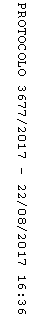 